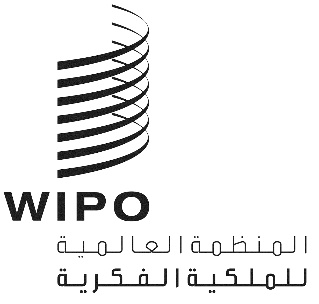 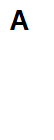 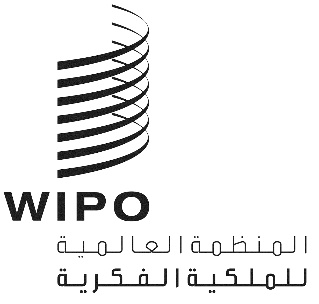 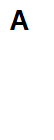 WIPO/GRTKF/IC/46/1 PROV. 2الأصل: بالإنكليزيةالتاريخ: 7 فبراير 2023اللجنة الحكومية الدولية المعنية بالملكية الفكرية والموارد الوراثية والمعارف التقليدية والفولكلورالدورة السادسة والأربعونجنيف، من 27 فبراير إلى 3 مارس 2023مشروع جدول الأعمالمن إعداد الأمانةافتتاح الدورةاعتماد جدول الأعمالانظر(ي) هذه الوثيقة والوثيقتين WIPO/GRTKF/IC/46/INF/2 وWIPO/GRTKF/IC/46/INF/3.اعتماد بعض المنظماتانظر(ي) الوثيقة WIPO/GRTKF/IC/46/2.مشاركة الجماعات الأصلية والمحليةمستجدات في تشغيل صندوق التبرعاتانظر(ي) الوثائق WIPO/GRTKF/IC/46/3 وWIPO/GRTKF/IC/46/INF/4 وWIPO/GRTKF/IC/46/INF/6.تقرير حلقة عمل خبراء الشعوب الأصلية بشأن الملكية الفكرية والموارد الوراثية والمعارف التقليدية وأشكال التعبير الثقافي التقليديانظر(ي) الوثيقة WIPO/GRTKF/IC/46/INF/9.تعيين أعضاء المجلس الاستشاري لصندوق التبرعاتانظر(ي) الوثيقة .WIPO/GRTKF/IC/46/3مذكرة إعلامية لمنبر الجماعات الأصلية والمحليةانظر(ي) الوثيقة .WIPO/GRTKF/IC/46/INF/5تقرير عن فريق الخبراء المخصص المعني بالمعارف التقليدية وأشكال التعبير الثقافي التقليدي.المعارف التقليدية/أشكال التعبير الثقافي التقليديحماية المعارف التقليدية: مشروع موادانظر(ي) الوثيقة WIPO/GRTKF/IC/46/4.حماية أشكال التعبير الثقافي التقليدي: مشروع مواد انظر(ي) الوثيقة WIPO/GRTKF/IC/46/5.حماية المعارف التقليدية: مشروع تحليل الثغرات المحدّث انظر(ي) الوثيقة WIPO/GRTKF/IC/46/6.حماية أشكال التعبير الثقافي التقليدي: مشروع تحليل الثغرات المحدّث انظر(ي) الوثيقة WIPO/GRTKF/IC/46/7.تقرير عن تجميع المواد بشأن قواعد البيانات المتعلقة بالموارد الوراثية والمعارف التقليدية المرتبطة بها انظر(ي) الوثيقة WIPO/GRTKF/IC/46/8.تقرير عن تجميع المواد بشأن أنظمة الكشف المتعلقة بالموارد الوراثية والمعارف التقليدية المرتبطة بها انظر(ي) الوثيقة WIPO/GRTKF/IC/46/9.مبادئ قانونية المتعلقة بصك دوليانظر(ي) الوثيقة WIPO/GRTKF/IC/46/10.توصية مشتركة بشأن الموارد الوراثية والمعارف التقليدية المرتبطة بهاانظر(ي) الوثيقة WIPO/GRTKF/IC/46/11.توصية مشتركة بشأن استخدام قواعد البيانات لأغراض الحماية الدفاعية للموارد الوراثية والمعارف التقليدية المرتبطة بهاانظر(ي) الوثيقة WIPO/GRTKF/IC/46/12.أشكال التعبير الثقافي التقليدي: ورقة مناقشةانظر(ي) الوثيقة WIPO/GRTKF/IC/46/13.تحديد أمثلة عن المعارف التقليدية لإثراء النقاش حول بيان الموضوع القابل للحماية والموضوع الذي لا تُطلب حمايتهانظر(ي) الوثيقة WIPO/GRTKF/IC/46/14.مسرد بالمصطلحات الرئيسية المتعلقة بالملكية الفكرية والموارد الوراثية والمعارف التقليدية وأشكال التعبير الثقافي التقليديانظر(ي) الوثيقة WIPO/GRTKF/IC/46/INF/7.تحديث "الاستعراض التقني للقضايا الرئيسية المتصلة بالملكية الفكرية في مشاريع صكوك الويبو بشأن الموارد الوراثية والمعارف التقليدية وأشكال التعبير الثقافي التقليدي، في إطار الحقوق الإنسانية للشعوب الأصلية"انظر(ي) الوثيقة WIPO/GRTKF/IC/46/INF/8.أية مسائل أخرىاختتام الدورة[نهاية الوثيقة]